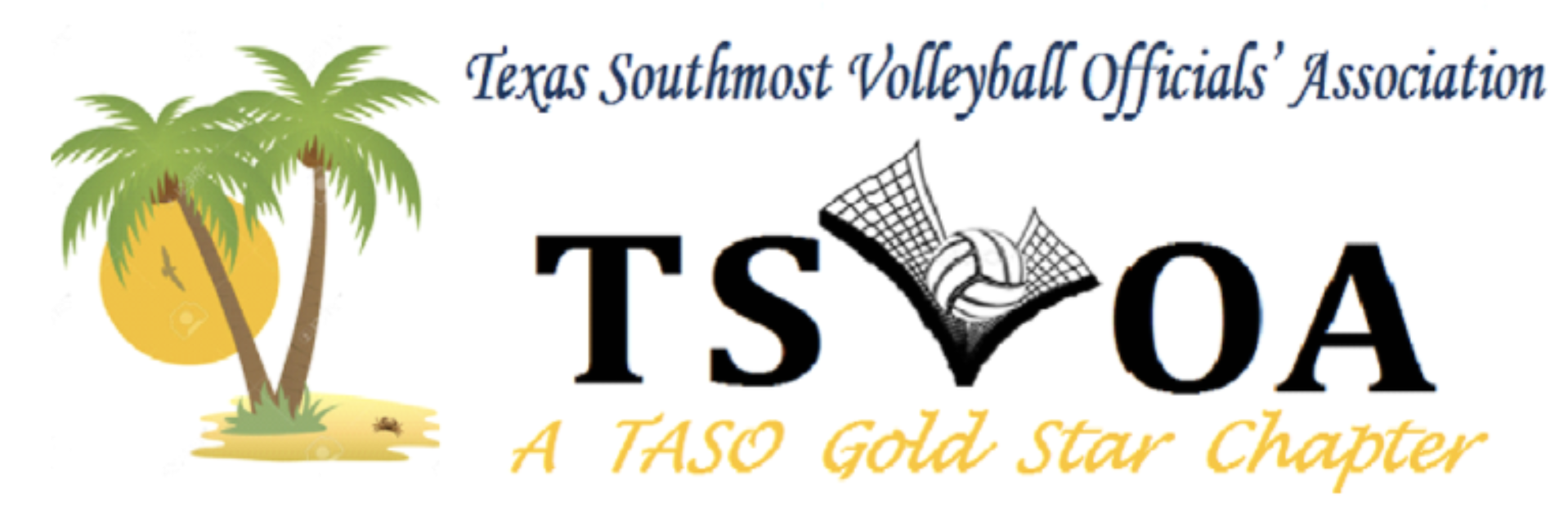 2023TSVOA BoardPresident   Rolando FloresVice-President   Bonnie A SalazarSecretary   Debbie EsparzaTreasurer   Beatris CarranzaAssignor   Tommy BermudezParliamentarian   Benny VillarrealSGT at ARMS   Julio RodriguezTSVOA 2nd CHAPTER MEETINGJAMES PACE HIGH SCHOOLJUNE 14, 2023 (6:30 PM)AGENDAPresidentApproved MinutesVice-President ReportAssignor ReportTreasurer ReportSecretary Report Sargent of ArmsParliamentarianOld BusinessNew BusinessAdjourn